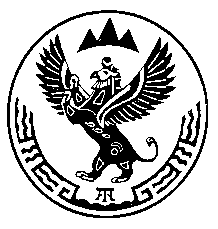 Министерство лесного хозяйства Республики АлтайПРИКАЗг. Горно-Алтайск«25» августа 2014 г.                                                                                  № 348О внесении изменений в раздел III Плана мероприятий по противодействию коррупции в Министерстве лесного хозяйства Республики Алтай на 2014 - 2015 годы           В целях исполнения распоряжения Правительства Российской Федерации от 14 мая 2014 года № 816-р «Об утверждении Программы по антикоррупционному просвещению на 2014 - 2016 годы», руководствуясь Положением о Министерстве лесного хозяйства Республики Алтай, утвержденного постановлением Правительства Республики Алтай от 19 июля 2007 года № 147,             п р и к а з ы в а ю:           1. Раздел III Плана мероприятий по противодействию коррупции в Министерстве лесного хозяйства Республики Алтай на 2014 - 2015 годы, утвержденный приказом Министерства лесного хозяйства Республики Алтай от 30 июня 2014 года № 256, изложить  в следующей редакции:           2. Специалисту - эксперту административно - правового отдела  Васьковой А.М. ознакомить заместителей министра по курируемым направлениям деятельности, начальников структурных отделов с данным Приказом в течение трех рабочих дней под роспись.           3. Опубликовать настоящий Приказ на официальном сайте Министерства лесного хозяйства Республики Алтай в информационно - телекоммуникационной сети «Интернет».           4. Контроль за исполнением настоящего Приказа возложить на заместителей министра по курируемым направлениям деятельности.Исполняющий обязанности  министра лесного хозяйства Республики Алтай                                             Унутов А.Д.« III. Антикоррупционная пропаганда, формирование в обществе нетерпимого отношения к проявлениям коррупции и информационное обеспечение реализации антикоррупционной политики « III. Антикоррупционная пропаганда, формирование в обществе нетерпимого отношения к проявлениям коррупции и информационное обеспечение реализации антикоррупционной политики « III. Антикоррупционная пропаганда, формирование в обществе нетерпимого отношения к проявлениям коррупции и информационное обеспечение реализации антикоррупционной политики 3Обеспечение функционирования электронного почтового ящика на официальном сайте Министерства лесного хозяйства Республики Алтай в информационно - телекоммуникационной сети «Интернет»Постоянно3.1Информирование населения Республики Алтай через официальный сайт Министерства лесного хозяйства Республики Алтай в информационно - телекоммуникационной сети «Интернет» о ходе реализации антикоррупционной политикиПостоянно3.2Проведение мероприятий (лекций, бесед, круглые столы, «прямые линии» и т.п.), направленных на формирование нетерпимого отношения к проявлениям коррупции со стороны должностных лиц, в том числе гражданских служащих, хозяйствующих субъектов, а также граждан и организацийПостоянно3.3Проведение мониторинга правоприменения положений законодательства Российской Федерации и Республики Алтай, связанных с повседневными потребностями граждан, с целью выявления противоречий, избыточного регулирования и сложных для восприятия положений, которые способствуют проявлениям коррупции и тормозят развитие правовой грамотности гражданПостоянно3.4Проведение мониторинга результатов внедрения в процесс обучения элементов, дополняющих примерные основные образовательные программы начального общего, основного общего и среднего общего образования положениями, связанными с соблюдением гражданами антикоррупционных стандартов поведения, формированием антикоррупционного мировоззрения и повышением общего уровня правосознания и правовой культуры гражданПостоянно3.5Обобщение опыта и организация внедрения положительной практики работы  по освещению в средствах массовой информации антикоррупционной деятельности в Министерстве лесного хозяйства Республики АлтайПостоянно3.6Мониторинг принятых мер по созданию условий для повышения уровня правосознания граждан и популяризации антикоррупционных стандартов поведения, основанных на знаниях общих прав и обязанностей, и выработка предложений о совершенствовании соответствующей работыПостоянно ».